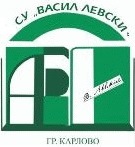 Открито през 1887 година									гр. Карлово, ул. „Стремски полк” № 6							                       тел./факс 0335 95593                                                                                               e-mail: sou_v_levski@abv.bg                                                                                Код по Админ: 1601301             УТВЪРЖДАВАМ:               МАРИАНА МАНЧЕВА               ДИРЕКТОР 	ГОДИШНО ТЕМАТИЧНО РАЗПРЕДЕЛЕНИЕПО ИНФОРМАЦИОННИ ТЕХНОЛОГИИЗадължителна подготовкаКлас: VIУчебна година:  2016/2017Хорариум:   1 ч.    /    34 ч.                         (седмичен / годишен)                            						 Изготвил:                     							    Пенка ИвановаЯдроТеми и подтемиТеми и подтемиБрой часовеБрой часовеСрокОчаквани резултати по темиОсновни понятия по темиЗабележкиЯдроТеми и подтемиТеми и подтемиБрой часовеБрой часовеСрокОчаквани резултати по темиОсновни понятия по темиЗабележкиЯдроТеми и подтемиТеми и подтемитеор.упр.СрокОчаквани резултати по темиОсновни понятия по темиЗабележки1223345671. Инструктаж1. Инструктаж115.09 - 23.092. Начален преговор2. Начален преговор126.09 - 30.093. Входно ниво3. Входно ниво13.10 - 7.10КОМ-ПЮ-ТЪРНА СИСТЕМА4. Операционна система. Прего-4. Операционна система. Прего-110.10 - 14.10 Ученикът:КОМ-ПЮ-ТЪРНА СИСТЕМАвор с допълнениевор с допълнениепознава предназначението на Бит, байт, килобайт, КОМ-ПЮ-ТЪРНА СИСТЕМАОС;мегабайт, гигабайт,КОМ-ПЮ-ТЪРНА СИСТЕМА5. Файлова система - размер и 5. Файлова система - размер и 117.10 - 21.10знае осн. единици за измерване терабайт,КОМ-ПЮ-ТЪРНА СИСТЕМАформат на файловетеформат на файловетена информация;клавишна комбинация,КОМ-ПЮ-ТЪРНА СИСТЕМАпознава файловата структура наконтексно меню,КОМ-ПЮ-ТЪРНА СИСТЕМА6. Основни операции с файлове6. Основни операции с файлове124.10 - 28.10организация на данните;информационни дейности-КОМ-ПЮ-ТЪРНА СИСТЕМАи папкии папкипознава основните файловисъбиране, съхранение, КОМ-ПЮ-ТЪРНА СИСТЕМАформати;обработка и разпространениеКОМ-ПЮ-ТЪРНА СИСТЕМА7. Групови операции. Атрибути7. Групови операции. Атрибути131.10 - 4.11извършва осн. операции с на информация,КОМ-ПЮ-ТЪРНА СИСТЕМАна файлна файлфайлове и папки, като използваиме на файл,КОМ-ПЮ-ТЪРНА СИСТЕМАпрограма за управление наразмер на файл,КОМ-ПЮ-ТЪРНА СИСТЕМАфайловата система;атрибут на файл.КОМ-ПЮ-ТЪРНА СИСТЕМА15 мин. Контрол и оценяване15 мин. Контрол и оценяванеизползва различни носители наКОМ-ПЮ-ТЪРНА СИСТЕМАинформация при работа с файл;КОМ-ПЮ-ТЪРНА СИСТЕМАописва основните информацион-ни дейности и обяснява как те сереализират при работа с КС.ИНФОРМАЦИЯ И ИНФОРМАЦИ-ОННИ ДЕЙНОСТИ8. Основни дейности. Преговор с8. Основни дейности. Преговор с18.11 - 11.11Ученикът:Форматиране,ИНФОРМАЦИЯ И ИНФОРМАЦИ-ОННИ ДЕЙНОСТИдопълнениядопълнениявъвежда и редактира текст на размер и ориентация ИНФОРМАЦИЯ И ИНФОРМАЦИ-ОННИ ДЕЙНОСТИбългарски и чужд език;на листа, полета,ИНФОРМАЦИЯ И ИНФОРМАЦИ-ОННИ ДЕЙНОСТИ9. Форматиране на абзац9. Форматиране на абзац114.11 - 18.11задава характеристики на междуредие,ИНФОРМАЦИЯ И ИНФОРМАЦИ-ОННИ ДЕЙНОСТИстраница на текстовия документ;отстъп за първи ред,ИНФОРМАЦИЯ И ИНФОРМАЦИ-ОННИ ДЕЙНОСТИ10. Вмъкване на изображения 10. Вмъкване на изображения 121.11 - 25.11форматира текста на ниво абзац;параметри на печат,ИНФОРМАЦИЯ И ИНФОРМАЦИ-ОННИ ДЕЙНОСТИв текств тексттърси и заменя текст в текстовшрифт,ИНФОРМАЦИЯ И ИНФОРМАЦИ-ОННИ ДЕЙНОСТИдокумент;подравняване на абзац - ИНФОРМАЦИЯ И ИНФОРМАЦИ-ОННИ ДЕЙНОСТИ11. Форматиране на страница11. Форматиране на страница128.11 - 2.12вмъква, форматира и позициониляво, дясно, двустранно,ИНФОРМАЦИЯ И ИНФОРМАЦИ-ОННИ ДЕЙНОСТИра в текстов документ изобрацентрирано,ИНФОРМАЦИЯ И ИНФОРМАЦИ-ОННИ ДЕЙНОСТИ12. Отпечатване на текстов 12. Отпечатване на текстов 15.12 - 9.12жения от библиотека и файл;отстъпи на абзац - ляво,ИНФОРМАЦИЯ И ИНФОРМАЦИ-ОННИ ДЕЙНОСТИдокументдокументвмъква номерация на страница;дясно, преди, след, ИНФОРМАЦИЯ И ИНФОРМАЦИ-ОННИ ДЕЙНОСТИотпечатва текстов документ,първи ред, междуредие,ИНФОРМАЦИЯ И ИНФОРМАЦИ-ОННИ ДЕЙНОСТИ13. Търсене и замяна. Получава13. Търсене и замяна. Получава112.12 - 16.12като задава определени БДС стандарт,ИНФОРМАЦИЯ И ИНФОРМАЦИ-ОННИ ДЕЙНОСТИне на помощне на помощнастройки;QWERTY(фонетичен)ИНФОРМАЦИЯ И ИНФОРМАЦИ-ОННИ ДЕЙНОСТИтърси и получава помощна стандарт.ИНФОРМАЦИЯ И ИНФОРМАЦИ-ОННИ ДЕЙНОСТИ14. Компютърна текстообработка14. Компютърна текстообработка119.12 - 23.12информация.ИНФОРМАЦИЯ И ИНФОРМАЦИ-ОННИ ДЕЙНОСТИи ОС и носители на информация-и ОС и носители на информация-ИНФОРМАЦИЯ И ИНФОРМАЦИ-ОННИ ДЕЙНОСТИобобщениеобобщениеИНФОРМАЦИЯ И ИНФОРМАЦИ-ОННИ ДЕЙНОСТИИНФОРМАЦИЯ И ИНФОРМАЦИ-ОННИ ДЕЙНОСТИ15. Контрол и оценяване15. Контрол и оценяване15.01 - 13.01ЕЛЕКТ-РОННА КОМУ-НИКА-ЦИЯЕЛЕКТ-РОННА КОМУ-НИКА-ЦИЯ16. Графичен редактор Paint.16. Графичен редактор Paint.116.01 - 20.01Ученикът:Пиксел,ЕЛЕКТ-РОННА КОМУ-НИКА-ЦИЯГрафични обектиГрафични обектиразпознава основни файловиразделителна способност,ЕЛЕКТ-РОННА КОМУ-НИКА-ЦИЯформати, използвани при създаконтраст,ЕЛЕКТ-РОННА КОМУ-НИКА-ЦИЯ17. Сканиране и обработка на17. Сканиране и обработка на123.01 - 27.01ване и обработка на изображенияяркост.ЕЛЕКТ-РОННА КОМУ-НИКА-ЦИЯизображенияизображениязапазва изображения в различниЕЛЕКТ-РОННА КОМУ-НИКА-ЦИЯграфични формати;ЕЛЕКТ-РОННА КОМУ-НИКА-ЦИЯ18. Редактиране на изображения18. Редактиране на изображения130.01 - 3.02използва инструменти заЕЛЕКТ-РОННА КОМУ-НИКА-ЦИЯпромяна на графичноЕЛЕКТ-РОННА КОМУ-НИКА-ЦИЯизображение на ниво цялоЕЛЕКТ-РОННА КОМУ-НИКА-ЦИЯизображение;ЕЛЕКТ-РОННА КОМУ-НИКА-ЦИЯсканира, обрабтва и запазваЕЛЕКТ-РОННА КОМУ-НИКА-ЦИЯизображение.ЕЛЕКТ-РОННА КОМУ-НИКА-ЦИЯИНФОРМАЦИ-ОННА КУЛТУРА19. Форматиране на клетки19. Форматиране на клетки19.02 - 17.02Ученикът:Тип на данните,ИНФОРМАЦИ-ОННА КУЛТУРАпознава основните понятия иформат на данните,ИНФОРМАЦИ-ОННА КУЛТУРАпредназначението на ЕТ;функция, ИНФОРМАЦИ-ОННА КУЛТУРА20. Аритметични изрази и 20. Аритметични изрази и 120.02 - 24.02има представа за възможността област,ИНФОРМАЦИ-ОННА КУЛТУРАформулив ЕТ да се обработват данни отформула, ИНФОРМАЦИ-ОННА КУЛТУРАразличен тип;рамка.ИНФОРМАЦИ-ОННА КУЛТУРАсъздава ЕТ по конкретен модел;ИНФОРМАЦИ-ОННА КУЛТУРА21. Функции21. Функции127.02 - 2.03избира клетка, ред, колона иИНФОРМАЦИ-ОННА КУЛТУРАобласт от клетки в ЕТ;ИНФОРМАЦИ-ОННА КУЛТУРАизвършва основни аритметичниИНФОРМАЦИ-ОННА КУЛТУРАдействия с въведени данни в ЕТ;ИНФОРМАЦИ-ОННА КУЛТУРА22. Оформяне на таблица22. Оформяне на таблица16.03 - 10.03използва функции за сумиране,ИНФОРМАЦИ-ОННА КУЛТУРАсредно аритметично, максимумИНФОРМАЦИ-ОННА КУЛТУРАи минимум;ИНФОРМАЦИ-ОННА КУЛТУРА15 мин. Контрол и оценяване15 мин. Контрол и оценяванезадава различни характеристикиИНФОРМАЦИ-ОННА КУЛТУРАза оформлението на клетка иИНФОРМАЦИ-ОННА КУЛТУРАданните в нея.23. Преговор с допълнение23. Преговор с допълнение113.03 - 17.03Ученикът:Анимационна схема,създава презентация по зададевреметраене на слайд.24. Графика в MS PowerPoint24. Графика в MS PowerPoint120.03 - 24.03на тема;вмъква в презентация графични25. Анимиране на текста25. Анимиране на текста127.03 - 31.03обекти;форматира графични и текстови26. Преходи и времетраене26. Преходи и времетраене13.04 - 7.04обекти в презентация;използва готови анимационни27. Електронни таблици и 27. Електронни таблици и 118.04 - 21.04ефекти на ниво съдържание накомпютърни презентации - компютърни презентации - слайд;обобщениеобобщениесъхранява и зареждасъздадена презентация.28. Контрол и оценяване28. Контрол и оценяване124.04 - 28.04Ученикът:Електронен адрес,29. Електронна поща. Използва29. Електронна поща. Използва12.05 - 5.05знае какво представлва електр.електронна поща,не на електронна пощане на електронна пощаадрес и как той се изписва;прикачен файл,познава услугата ел. поща ирегистрация.нейните възможности;изпраща и получава файлове чрез ел. поща.30. Контрол и оценяване (ИН)30. Контрол и оценяване (ИН)18.05 - 12.0531. Интегриране на дейности31. Интегриране на дейности1315.05 - 18.05Ученикът:Интегриране,29.05 - 2.06създава текстов документ синтегриран документ.5.06 - 9.06графични изображения използвай5.06 - 9.06ки информация от Интернет идруги източници;създава кратка презентацияс материали, намерени вИнтернет;зачита авторските права наготовите материали, коитоизползва;спазва баланс междусъдържание и илюстративенматериал.